Структурное подразделение «Детский сад комбинированного вида «Ягодка» МБДОУ «Детский сад планета детства» комбинированного вида»Проект в старшей группе на тему:«ДЕНЬ ЗАЩИТНИКА ОТЕЧЕСТВА»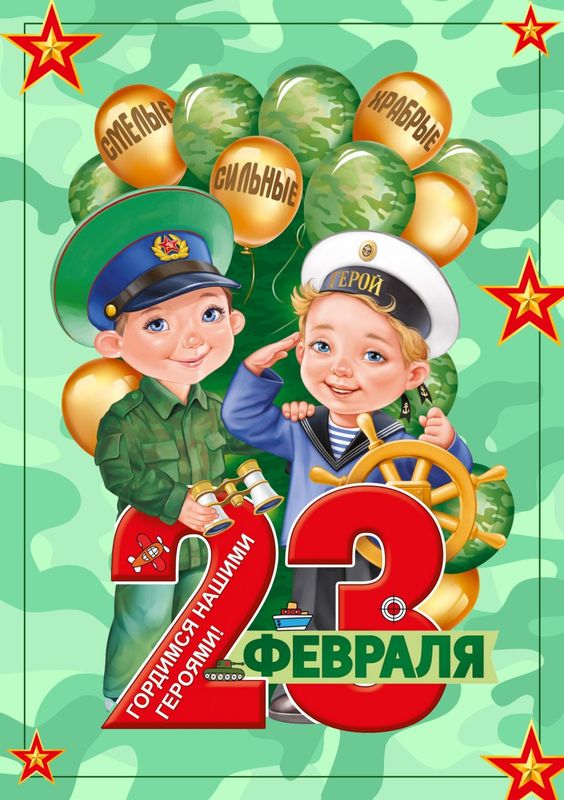 Воспитатели: Маркина Е. А2022 Актуальность темыВ настоящее время воспитание патриотизма - это достаточно сложная задача, так как в последнее время в обществе утрачиваются традиции патриотического сознания. Во все времена славилась наша страна своими защитниками, которые охраняли и оберегали нашу Родину. Знакомя дошкольников с защитниками Отечества, мы зарождаем в них чувства гордости и любви.Этот проект является отличной возможностью воспитать чувство гордости за свой народ, армию, Родину, вызвать желание быть похожими на смелых и отважных воинов своей страны.Тема «Защитники Отечества» особенно актуальна в наше время, когда дети черпают информацию из телевизионных передач о терроризме, насилии. Издавна славится наша страна своими защитниками, которые охраняли границы Родины. Много славных воинов, прославивших Россию с древних времён до нашего времени. Знакомя дошкольников с защитниками Отечества, мы зарождаем в них чувства гордости и любви. Этот проект является отличной возможность воспитать чувство гордости за свой народ, за армию, Родину. Вызвать желание быть похожими на смелых и отважных воинов своей страны.Цель проектаформировать у детей дошкольного возраста чувство патриотизма, гордости и уважения к российской армии.Задачи проекта- Формировать у детей представления о российской армии и представление об особенностях военной службы, о родах войск, военной технике;  - Формировать первичных представлений об отечественных традициях и праздниках; - Развивать коммуникативные, творческие навыки детей. - Воспитывать у детей патриотические чувства к Родине, гордость за нашу историю;- Воспитывать чувство любви к своей семье, уважение к близкому человеку – папе (дедушке).Интеграция по областям«Познавательное развитие», «Речевое развитие», «Социально-коммуникативное развитие», «Физическое развитие»,  «Художественно- эстетическое развитие».Вид проекта: информационно-творческий.Тип проекта: познавательно-игровой.Сроки реализации: краткосрочный февраль 2022 года Участники проекта: воспитатели, дети старшей группы и их родители.Основные формы, средства и методы реализации проектаФормы: НООД; развлечение; совместная деятельность педагога и детей в ходе режимных моментов; совместная деятельность детей и родителей.Средства: игровая деятельность (сюжетно-ролевые, подвижные, дидактические, театрализованные игры); продуктивная деятельность; трудовая деятельность.Методы:наглядные: наблюдение; рассматривание иллюстраций, картин, альбомов, фотографий, книг; слушание литературных и музыкальных произведение в записи;словесные: беседы, решение проблемных игровых ситуаций; рассказ педагога; чтение художественной литературы; заучивание стихов; отгадывание загадок;практические: исполнение стихов; выполнение творческих заданий; анализ и проигрывание проблемных ситуаций.Материально-техническое обеспечениеТСО, иллюстрации, слайды; настольно-печатные игры; дидактические игры; альбом «Военная техника»; художественная литература, канцелярские принадлежности.Этапы реализации проектаПодготовительный этап1. Определение цели и задач проекта.2. Составление плана основного этапа проектирования.3. Выявление первоначальных знаний детей о видах техники (наземный, воздушный, морской транспорт) и Российской армии (солдат-защитник).4. Информация для родителей о предстоящей деятельности (оформление информационного блока в родительском уголке).5.  Подбор наглядного и демонстрационного материала, стихов по теме проекта.Основной этап1.Чтение с детьми литературы о празднике.2. НООД и беседы с детьми о предстоящем празднике.3. Продуктивная деятельность совместно с детьми.4. Индивидуальные консультации родителей.Содержание работы по образовательным областямСодержание по областямПознавательное развитие- познакомить с праздником 23 февраля- дать представление, что такое Российская армия- познакомить с разными родами войск и об особенностях военной службы- рассказать о воинах - героях- воспитание патриотических чувств1. 23 февраля – День защитника Отечества2. «Наша армия сильна, защищает всех она»3. «Мы ими гордимся»4. «О мужестве и храбрости»5. Рассматривание картины «Три богатыря»5. Познавательно – продуктивная деятельность: изготовление построек на военную тему из различного конструктора.Художественно – эстетическое развитие- использовать широкий спектр материалов и приёмов оформления- совершенствовать технику рисования с помощью трафарета- воспитывать в детях самостоятельность- развивать любознательность, интерес к овладению способами познания1. Изготовление подарков для пап2. Беседа и рисование на тему: «Военная техника»3. Конструирование «Постройка башни с флагом».4. Раскраски «Военная техника»5. Слушание песен про пап, 23 февраляРечевое развитие- познакомить детей с художественными произведениями о военных, об армии- познакомить с загадками о военных профессиях- продолжать осмысливать образные выражения и фразеологические обороты- стимулировать к самостоятельному творческому проявлению- подбор и выставка художественной литературы об армии- заучивание стихотворения1. Я. Длуголенский «Что могут солдаты»2. О. Высотская «Мой брат уехал на границу»3. Стихи про папу.4. Стихи: «23 февраля», «Богатыри», «Будущий мужчина»5. «Матросская шапка, верёвка в руке…….»6. Составление рассказа по картинке по теме проекта7. Беседы на тему: «Мой папа», «Наши защитники», «Помощники военных», «Мы не воюем, мы защищаем», «Военная техника», «Герои», «Чтобы стать военным…»Социально-коммуникативное развитие- обогащать игровой опыт и способы игрового сотрудничества- продолжать развивать организаторские способности- умение детей соблюдать правила связанные с ролью- умение создавать игровую среду1. Дидактические игры: «Собери картинку», «Найди по описанию»2. Изготовление построек разной военной техники3. Лото «Военные»4. Сюжетно-ролевые  игры «Моряки», «Летчики»5. Игра «СолдатикиФизическое развитие- совершенствовать технику основных видов движений и спортивных упражнений- обогащать двигательный опыт детей и умение самостоятельно его использовать- формировать умения самостоятельно организовывать подвижные игры1. Пальчиковая гимнастика «Моя семья»2. Комплекс утренней гимнастики «Солдаты»3. Подвижные игры: «Самолет», «Кто быстрее», «Я спрячу, а вы найдите» (горячо – холодно), «Лохматый пёс», «Найди своё место», «Метание», «Меткий стрелок», «Вертолеты», «Кто быстрее?»4. Эстафета: «Мы ловкие, мы сильные»Работа с родителями1. Знакомство родителей с темой проекта. Рекомендации по проекту.2. Поздравление пап и дедушек с праздником3. Консультация «Нравственно-патриотическое воспитание детей старшего дошкольного возраста»4. Оформление папки-передвижки «23 февраля»5. Привлечение родителей к сбору фотографий для тематического альбома6. Домашние задание для родителей: показать детям армейские фотографии папы7. Предложить родителям вместе с детьми понаблюдать за военными (выправка, поведение, форма и т.д.)8. Изготовление поделок с папами «Военная техника».Завершающий этап 1. Итоговое занятие «23 февраля - День защитника»2. папам готовые открытки3. Выставка детских работ по аппликации  , рисованию – раскраски «Военная техника».4. Подведение итогов по реализации проекта (индивидуальные беседы с родителями).Ожидаемые результаты проектаДети:- Сформированное понятие у детей «Праздник 23 февраля», понимание его смысла- Проявление интереса к армии, уважение к защитникам Отечества- Формирование у детей патриотического чувства- Формирование высоких нравственных личностных качеств: отзывчивость, справедливость, смелость, толерантностьРодители:  Улучшение работы по взаимодействию с родителями по патриотическому воспитанию детей, активизация родителей как участников педагогического процессаПедагоги:  Выставка совместных работ детей и родителей.Продукт проекта1. Изготовление подарков для пап2. Выставка детского творчестваСписок использованной литературы1. Н. Е. Веракса, А. Н. Веракса. Проектная деятельность в дошкольных учреждениях. – М.: Просвещение, 2016.2. Н. В. Краснощёкова. Сюжетно-ролевые игры для детей дошкольного возраста. –М.: ТЦ «Сфера», 2010.3. От рождения до школы. Основная общеобразовательная программа дошкольного образования. Под.ред. Веракса Н. Е., Комарова Т. С., Васильева М. А.  - М.: «Мозаика –Синтез», 2015.4. Кондрыкинская Л. А. Дошкольникам о защитниках Отечества. Методическое пособие по патриотическому воспитанию в ДОУ. - М.: ТЦ «Сфера», 2005.Дидактическая игра для детей «Продолжи предложение».Танком управляет…Из пушки стреляет…За штурвалом самолета сидит…Из пулемета строчит…В разведку ходит…Границу охраняет…На подводной лодке несет службу…С парашютом прыгает…На кораблях служат…Дидактическое упражнение: «Скажи со словом много»Танкист – танкистовЛетчик – летчиковВоин – воиновАртиллерист – артиллеристовРакета – ракетМоряк – моряковДесантник – десантниковПограничник – пограничниковДидактическая игра «Четвертый лишний».Перед детьми на столе воспитатель выставляет 4 предмета, три из которых относятся к военной технике. Например, самолет, танк, вертолет и 1 предмет, относящийся к другому виду транспорта. Например, скорая помощь. Детям предлагается найти лишний предмет и объяснить свой выбор. (Ответ: лишняя – скорая помощь, потому что это не военная техника, а машина специального назначения). И т. д.Физкультминутка:Раз, два, дружно в ногу,Три, четыре, тверже шаг.На парад идут солдаты,И чеканят дружно шаг! (дети маршируют по кругу в шеренге по одному).А теперь мы моряки:Приседаем быстро, ловко,Морякам нужна сноровкаЧтобы мышцы укреплятьИ по палубе шагать (приседание, руки вперед, осанка)Мы – летчики:Самолеты летят,И на землю хотят,В небо весело несутся,Но друг с другом не столкнутся! (широко расставить руки, имитируя крылья самолета, бегают по залу, стараясь не задеть друг друга.)Пальчиковая гимнастика «Наша армия»Аты-баты, аты-баты!На парад идут солдаты!Вот идут танкисты,Потом артиллеристы,А потом пехота-Рота за ротой!Подвижная игра «Ракета»По кругу ставятся стульчики - на один меньше количества игроков. Дети, взявшись за руки, идут по кругу и произносят текст:Ждут нас быстрые ракетыДля прогулок по планетам.На какую захотим -На такую полетим!Но в игре один секрет:Опоздавшим места нет!Как только произносится последнее слово, все дети разбегаются, чтобы занять стульчики. Из игры выбывает участник, которому не хватило места, и убирается один стульчик. Выигравшим является тот, кто займет последний из оставшихся стульчиков.Хороводная игра «Флажок»Цель: учить ходить ритмично, подвижно, красиво.Ход игры: дети стоят по кругу, один ребенок в середине с флажком. Дети идут по кругу, ребенок в центре идет противоходом, подняв флажок:Дети встали в кружок,Увидали Флажок.Кому дать? Кому дать?Кому Флаг поднимать?Выйди, Оля, в кружокВозьми, Оля, Флажок.Выйди, выйди - возьми.Выше флаг подними.Загадки на военную тематику1. Ползет черепаха-стальная рубаха,Не знает ни боли она и ни страха.Враг в овраг, и она, где враг.Что это за черепаха? (Танк).2. Словно небывалые чудесные цветы,Прилетели зонтики с небесной высоты. (Парашютисты).3. Железная рыба плывет под водойВрагу, угрожая огнём и бедой,Железная рыба ныряет до дна,Родные моря охраняет она. (Подводная лодка).4. Летит, а не птицаЖужжит, а не жук? (Самолет)5. Что за птица: песен не поёт,Гнезда не вьёт, людей и груз везёт (Самолёт).6. Чтоб увидеть мне в далиПароходы, кораблиВ небо быстро погляжуВсей команде расскажу (Бинокль).7. Чтобы сильная волнаКорабли сдвинуть не смогла,За борт быстро цепь бросаемВ воду груз опускаем (Якорь).8. Смело в небе проплывает, обгоняя птиц полетЧеловек им управляет. Что же это… (Самолет).9. Тучек нет на горизонте, но раскрылся в небе зонтик.Через несколько минут опустился … (Парашют).10. Грянул гром, веселый гром. Засверкало все кругом.Рвутся в небо неустанно разноцветные фонтаны.Брызги света всюду льют. Это праздничный … (Салют).11. Без разгона ввысь взлетает, стрекозу напоминает,Отправляется в полет наш Российский … (Вертолет).12. Самолет парит, как птица,Там – воздушная граница,На посту и днем и ночьюНаш солдат военный… (летчик).13. Снова в бой машина мчится,Режут землю гусеницы.Та машина в поле чистомУправляется (танкистом).14. Кто плывет на корабле?Он тоскует о Земле.Он с ветром дружит и волной.Ведь море — дом его родной.Так кто ж, ребята, он такой? (Моряк).15.Вот загадка, словно птица,Мчится в небе голубом,Города, моря, границыИ загадки под крылом. (Самолет)16.Чудо – птица, алый хвост,Полетела в стаю звезд. (Ракета)17.Даже под полярным дном,Может плавать этот дом. (Подводная лодка)18.Ползет черепаха, стальная рубаха,Враг - в овраг, черепаха – куда враг. (Танк)19.Тучек нет на горизонте,Вдруг раскрылся в небе зонтик,Через несколько минут,Опустился… (парашют)20.Летит ворон, весь окован, кого клюнет – тому смерть. (Пуля)21.Летит, воет, упал, землю роет. (бомба, снаряд)Пословицы:Чужой земли не хотим, но и своей не отдадим.Умелый боец везде молодец.От военной науки крепнут разум и рукиТематическое занятие «23 февраля – День Защитника Отечества»Цель: патриотическое воспитание детей дошкольного возраста.Задачи: воспитывать уважение и любовь к Родине, её защитникам; расширять представления детей о родах войск.